Supplementary File 1. Video of C2C12 bioengineered SkM spontaneously twitching at day 14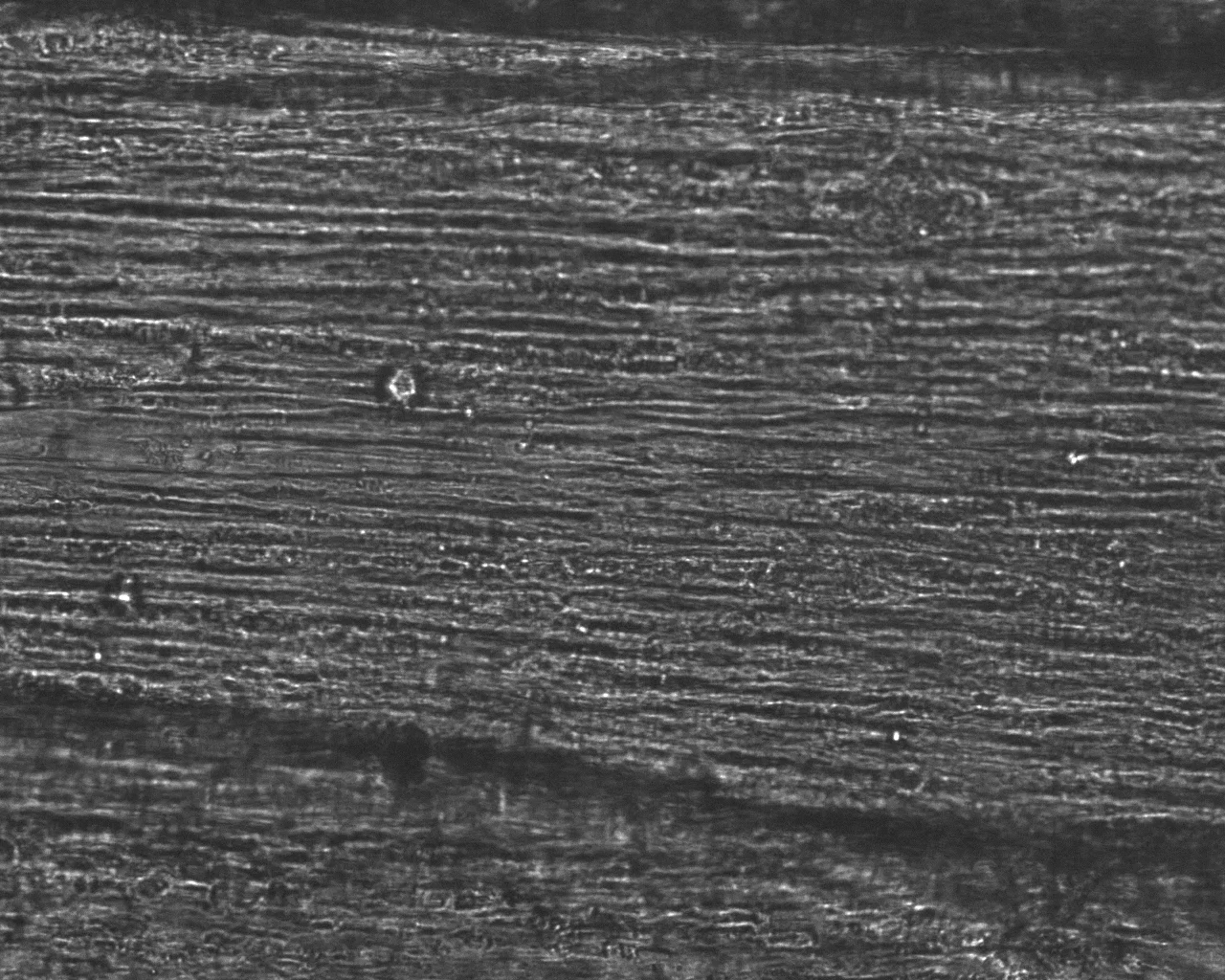 